ОВОЩИНеобходимый словарь по теме Рассмотрите с ребенком картинки Что на них нарисовано? Как назвать это одним словом? Спросите, где растут овощи (в огороде, на грядках в земле, на кустах). Составьте предложения по образцу: Это морковь, она растет на грядке в земле. Уточните у ребенка, как мы спросим про фрукты - «кто» или «что»? Почему?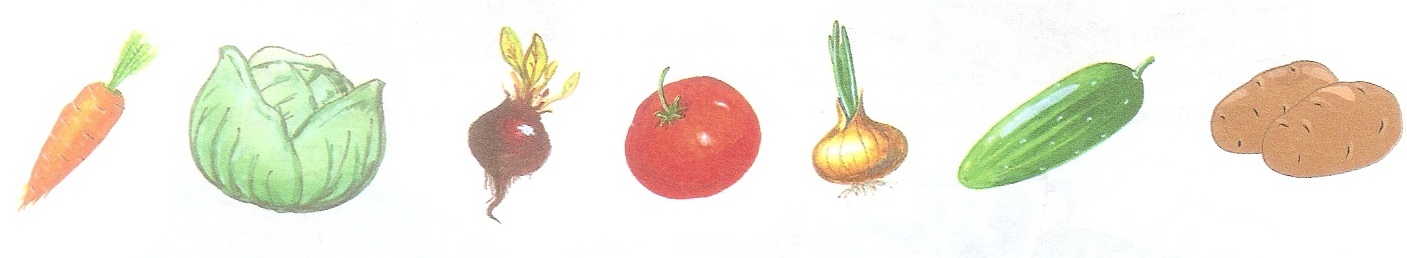 Игра «Жадина» Чья морковь? – моя. Чей огурец? – мой. Чьи овощи? – мои. и т.д.Игра «Назови ласково» Назови овощи ласково. Например, огурец - огурчик. помидор – капуста – 	 свёкла – лук –морковь –Игра «Какой? Какая?» Лук какой? (круглый, твёрдый, гладкий, сочный, горький, полезный) Огурец какой? Помидор какой? Морковь какая? Картофель какой? Игра «Сравни». Раскрась каждый овощ своим цветом.Форма? Цвет? Размер? Что общего? Что лишнее?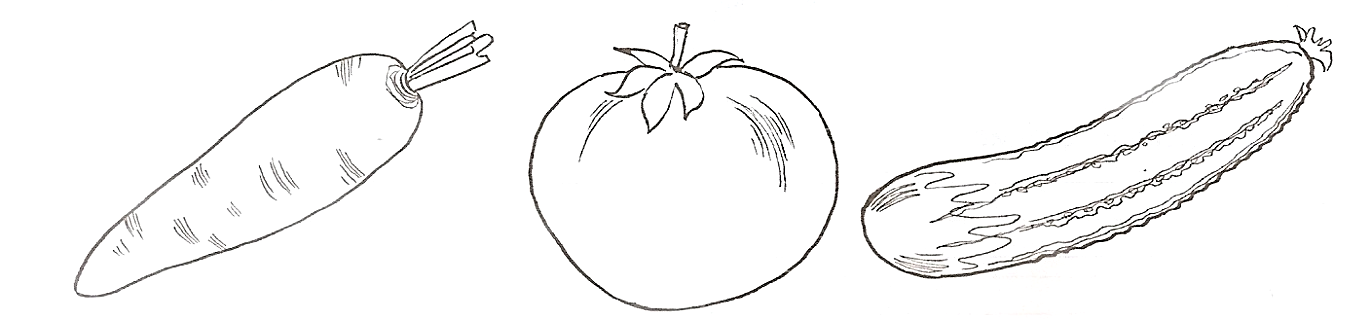 «Где лежит овощ?» Рассмотрите картинки и составьте предложения по образцу: Помидор лежит на тарелке.Огурцы лежат в банке. и т.д.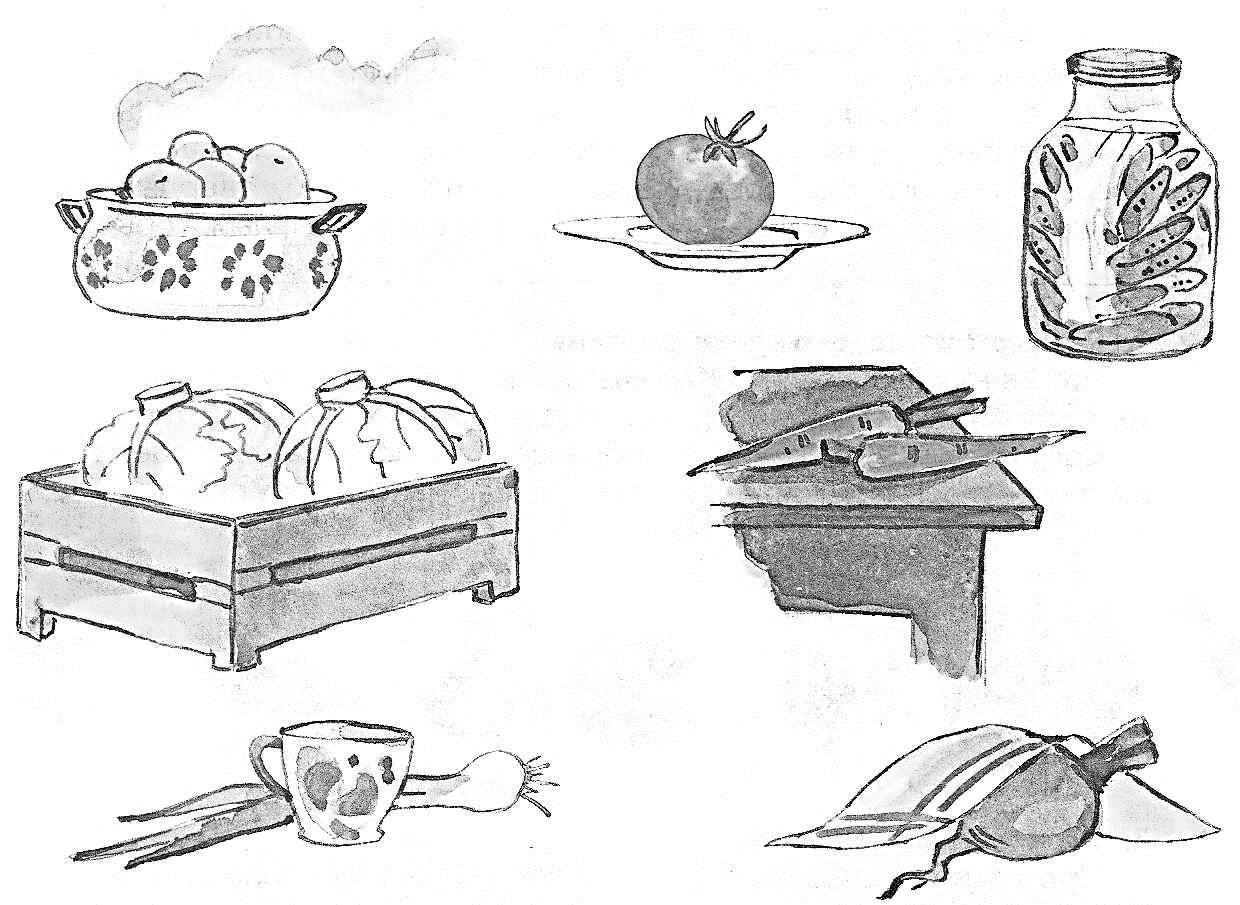 Учим стих про овощи.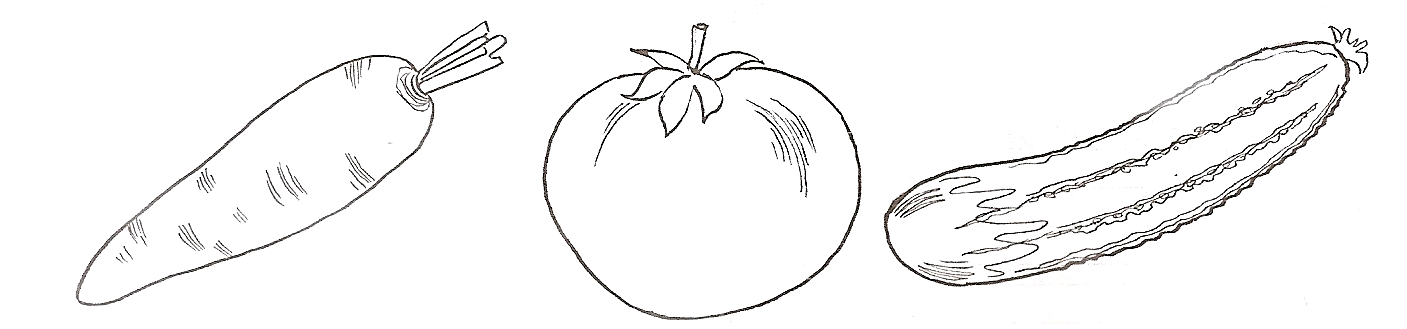 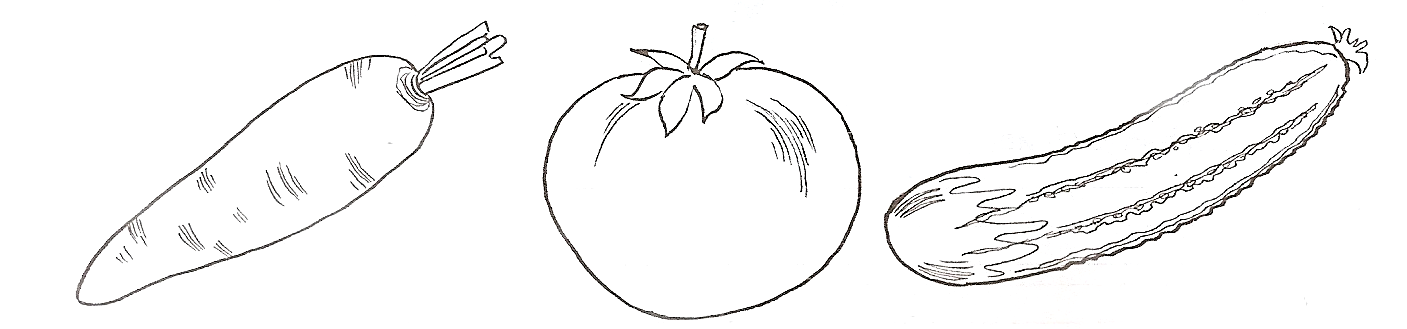 Слово-предметСлово-действиеСлово-признакМорковь, капуста, свекла, помидор, лук, огурец, картофель, овощ, огород, грядкаРасти, собирать, поливать, чистить, мыть, зреть, варитьЗеленый, желтый, красный, круглый, овальный, большой, маленький, мягкий, твердый, кислый, соленый, горький, сладкий, вкусный   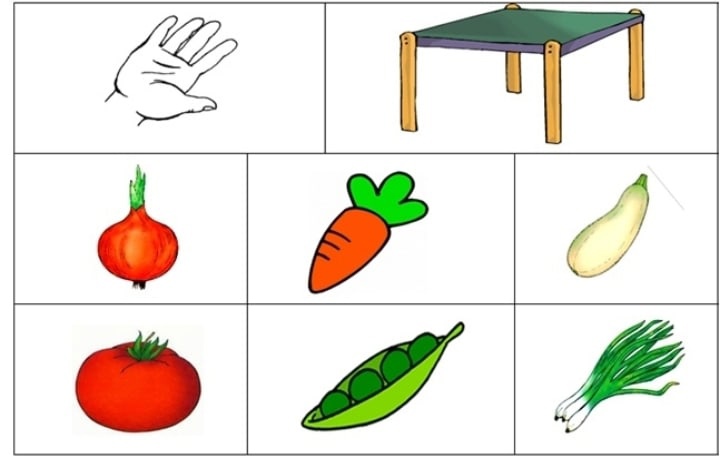 В руки овощи берём,Овощи на стол кладём:Лук, морковка, кабачок,Помидор, горох, лучок.